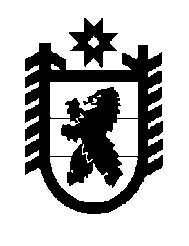 Российская Федерация Республика Карелия    РАСПОРЯЖЕНИЕГЛАВЫ РЕСПУБЛИКИ КАРЕЛИЯВнести в распоряжение Главы Республики Карелия от 20 мая                    2014 года № 163-р (Собрание законодательства Республики Карелия,  2014, № 5, ст. 766; 2015, № 2, ст. 204; № 5, ст. 900; 2016, № 3, ст. 486) следующие изменения:1) в пункте 1 слова «по организации информационного сопровождения хода подготовки к празднованию 100-летия образования Республики Карелия» заменить словами «по развитию инфраструктуры связи и коммуникаций на территории Республики Карелия, организации информационного сопровождения хода подготовки к празднованию                100-летия образования Республики Карелия»;   2) в составе рабочей группы:а) включить в состав рабочей группы следующих лиц:Дроздов В.В. – Председатель Государственного комитета Республики Карелия по дорожному хозяйству, транспорту и связи;Киселева О.В. – советник заместителя Главы Республики Карелия по региональной политике, секретарь рабочей группы;Степанов И.С. – исполняющий обязанности начальника управления Администрации Главы Республики Карелия; б) исключить из состава рабочей группы Гречухину Т.И.,                   Никифорова Д.А., Никифорову Л.А., Турину Э.Г.          Глава Республики  Карелия                                                               А.П. Худилайненг. Петрозаводск19 декабря 2016 года№ 519-р